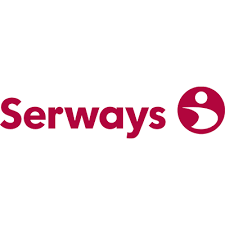 Für unsere Rastanlage an der A5 in Berfa stellen wir ein:Kassenkraft Tankstellein Teilzeit / Vollzeit im 3-SchichtsystemServicekraft Restaurantin Teilzeitwir bieten:- eine vielseitige, abwechslungsreiche Tätigkeit - eine umfassende Einarbeitung- einen sicheren Arbeitsplatz mit flexiblen ArbeitszeitenUnser Team ist ein guter Mix aus allen Altersgruppen, auch mit über 50 sind sie bei uns gut aufgehoben.Möchten Sie unser Team verstärken?Dann melden Sie sich schriftlich oder per Mail:Autobahntankstelle Berfa-NordBAB 5, 36304 AlsfeldE-Mail: berfanord@bab5.infoTel.: 0 66 39 - 5 08